            Compte Rendu de livre- Livre Animé                   /40	                                                         Page titre : Dessiner et colorier une image qui représente votre livre. Inclure le titre et   
                     le nom de l'auteur.	                                                                                       auteur (1)	                                                   dessin colorié (2)titre  (1)                                                    					              /4                                  Page 2 : Dessinez et colorier un arrière plan et ajoutez une partie animée. Le dessin 
               doit  représenter votre partie préfère. Dans 5-6 phrases, décris votre  partie                préférée. un description de votre partie préférée (6) arrière plan colorié (2)partie animée colorié (2)      							/10                      Page 3 : Dessiner et colorier un arrière plan et ajouter une partie animée. Le dessin 
              doit  représenter le conflit. Dans 3-4 phrases décrire le conflit et comment le 
              conflit a été résolu.conflit (2)Résolution (2)arrière plan colorié (2)partie animée colorié (2)        							/8                    Page 4 : Dessiner et colorier un arrière plan et ajouter une partie animée. Le dessin 
               doit  représenter le cadre (où et quand se déroule l'histoire). Dans 3-4 phrases
              décrire le cadre. où (2)quand (2)arrière plan colorié (2)       partie animée colorié (2)       						/8  Qualité (10)                                                                                                                  /10                  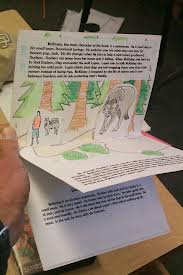 Rubrique-Compte Rendu de Livre Animé        /40 Nom :________________ 
Page Titre  (Dessin Colorie (2) ____  Auteur ____ Titre ____)       /4
Page 2(Partie préféré(6)_____  Arrière Plan colorié(2) ____ Animation(2) ___)    /10
Page 3 (Conflit ___ Résolution ____ Arrière Plan colorié ___ Animation _____)    /8
Page 4 (Ou ___ Quand___ Arrière Plan Colorié ____ Animation _____)    /8
Qualité   (Écriture propre(2) ____ l’orthographe et grammaire (6) ___  Dessins complètes (2) ____) /10Rubrique-Compte Rendu de Livre Animé        /40 Nom :________________ 
Page Titre  (Dessin Colorie (2) ____  Auteur ____ Titre ____)       /4
Page 2(Partie préféré(6)_____  Arrière Plan colorié(2) ____ Animation(2) ___)    /10
Page 3 (Conflit ___ Résolution ____ Arrière Plan colorié ___ Animation _____)    /8
Page 4 (Ou ___ Quand___ Arrière Plan Colorié ____ Animation _____)    /8
Qualité   (Écriture propre(2) ____ l’orthographe et grammaire (6) ___  Dessins complètes (2) ____) /10Rubrique-Compte Rendu de Livre Animé        /40 Nom :________________ 
Page Titre  (Dessin Colorie (2) ____  Auteur ____ Titre ____)       /4
Page 2(Partie préféré(6)_____  Arrière Plan colorié(2) ____ Animation(2) ___)    /10
Page 3 (Conflit ___ Résolution ____ Arrière Plan colorié ___ Animation _____)    /8
Page 4 (Ou ___ Quand___ Arrière Plan Colorié ____ Animation _____)    /8
Qualité   (Écriture propre(2) ____ l’orthographe et grammaire (6) ___  Dessins complètes (2) ____) /10Rubrique-Compte Rendu de Livre Animé        /40 Nom :________________ 
Page Titre  (Dessin Colorie (2) ____  Auteur ____ Titre ____)       /4
Page 2(Partie préféré(6)_____  Arrière Plan colorié(2) ____ Animation(2) ___)    /10
Page 3 (Conflit ___ Résolution ____ Arrière Plan colorié ___ Animation _____)    /8
Page 4 (Ou ___ Quand___ Arrière Plan Colorié ____ Animation _____)    /8
Qualité   (Écriture propre(2) ____ l’orthographe et grammaire (6) ___  Dessins complètes (2) ____) /10Rubrique-Compte Rendu de Livre Animé        /40 Nom :________________ 
Page Titre  (Dessin Colorie (2) ____  Auteur ____ Titre ____)       /4
Page 2(Partie préféré(6)_____  Arrière Plan colorié(2) ____ Animation(2) ___)    /10
Page 3 (Conflit ___ Résolution ____ Arrière Plan colorié ___ Animation _____)    /8
Page 4 (Ou ___ Quand___ Arrière Plan Colorié ____ Animation _____)    /8
Qualité   (Écriture propre(2) ____ l’orthographe et grammaire (6) ___  Dessins complètes (2) ____) /10Rubrique-Compte Rendu de Livre Animé        /40 Nom :________________ 
Page Titre  (Dessin Colorie (2) ____  Auteur ____ Titre ____)       /4
Page 2(Partie préféré(6)_____  Arrière Plan colorié(2) ____ Animation(2) ___)    /10
Page 3 (Conflit ___ Résolution ____ Arrière Plan colorié ___ Animation _____)    /8
Page 4 (Ou ___ Quand___ Arrière Plan Colorié ____ Animation _____)    /8
Qualité   (Écriture propre(2) ____ l’orthographe et grammaire (6) ___  Dessins complètes (2) ____) /10Rubrique-Compte Rendu de Livre Animé        /40 Nom :________________ 
Page Titre  (Dessin Colorie (2) ____  Auteur ____ Titre ____)       /4
Page 2(Partie préféré(6)_____  Arrière Plan colorié(2) ____ Animation(2) ___)    /10
Page 3 (Conflit ___ Résolution ____ Arrière Plan colorié ___ Animation _____)    /8
Page 4 (Ou ___ Quand___ Arrière Plan Colorié ____ Animation _____)    /8
Qualité   (Écriture propre(2) ____ l’orthographe et grammaire (6) ___  Dessins complètes (2) ____) /10Rubrique-Compte Rendu de Livre Animé        /40 Nom :________________ 
Page Titre  (Dessin Colorie (2) ____  Auteur ____ Titre ____)       /4
Page 2(Partie préféré(6)_____  Arrière Plan colorié(2) ____ Animation(2) ___)    /10
Page 3 (Conflit ___ Résolution ____ Arrière Plan colorié ___ Animation _____)    /8
Page 4 (Ou ___ Quand___ Arrière Plan Colorié ____ Animation _____)    /8
Qualité   (Écriture propre(2) ____ l’orthographe et grammaire (6) ___  Dessins complètes (2) ____) /10Rubrique-Compte Rendu de Livre Animé        /40 Nom :________________ 
Page Titre  (Dessin Colorie (2) ____  Auteur ____ Titre ____)       /4
Page 2(Partie préféré(6)_____  Arrière Plan colorié(2) ____ Animation(2) ___)    /10
Page 3 (Conflit ___ Résolution ____ Arrière Plan colorié ___ Animation _____)    /8
Page 4 (Ou ___ Quand___ Arrière Plan Colorié ____ Animation _____)    /8
Qualité   (Écriture propre(2) ____ l’orthographe et grammaire (6) ___  Dessins complètes (2) ____) /10Rubrique-Compte Rendu de Livre Animé        /40 Nom :________________ 
Page Titre  (Dessin Colorie (2) ____  Auteur ____ Titre ____)       /4
Page 2(Partie préféré(6)_____  Arrière Plan colorié(2) ____ Animation(2) ___)    /10
Page 3 (Conflit ___ Résolution ____ Arrière Plan colorié ___ Animation _____)    /8
Page 4 (Ou ___ Quand___ Arrière Plan Colorié ____ Animation _____)    /8
Qualité   (Écriture propre(2) ____ l’orthographe et grammaire (6) ___  Dessins complètes (2) ____) /10